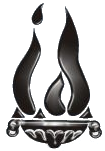 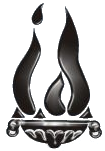 EXAMENES FINALES – PROFESORADO EN EDUCACION INICIAL – FEBRERO / MARZO 2023 (SUJETO A MODIFICACIONES)FECHACURSOHORARIOMATERIAPROF. TITULARPROFESOR/APROFESOR/APROFESOR/AMIERCOLES 22/02/2023MIERCOLES 08/03/20231° A14:30 HSDIDACTICA GENERALMAIZARES NELSONCONCHA SUSANADI PASCUALE CLAUDIABOSSI LUCIANAMIERCOLES 22/02/2023MIERCOLES 08/03/20231° B14:30 HSPROBLEMÁTICA DE LA EDUCACION INICIALCONCHA SUSANAMAIZARES NELSONDI PASCUALE CLAUDIABOSSI LUCIANAMIERCOLES 22/02/2023MIERCOLES 08/03/20232° A14:30 HSDIDÁCTICA DE LA MATEMATICA IDI PASCUALE CLAUDIACONCHA SUSANAMAIZARES NELSONBOSSI LUCIANAMIERCOLES 22/02/2023MIERCOLES 08/03/20231° B 14:30 HSLECTURA ESCRITURA Y ORALIDADVILLALVA MERCEDESAIRA PATRICIACARDOZO CONSTANZAPONCE ROMINAMIERCOLES 22/02/2023MIERCOLES 08/03/20232° A14:30 HSHISTORIA Y POLITICA EDUCACIONAL ARGENTINAAIRA PATRICIACARDOZO CONSTANZAPONCE ROMINAVILLALVA MERCEDESMIERCOLES 22/02/2023MIERCOLES 08/03/20233° A14:30 HSDIDÁCTICA DE LAS CIENCIAS NATURALESCARDOZO CONSTANZAAIRA PATRICIAPONCE ROMINAVILLALVA MERCEDESMIERCOLES 22/02/2023MIERCOLES 08/03/20234° A14:30 HSEDI: TECNICAS TEATRALESPONCE ROMINACARDOZO CONSTANZAAIRA PATRICIAVILLALVA MERCEDESMIERCOLES 22/02/2023MIERCOLES 08/03/20232° A14:30 HSDIDACTICA DEL NIVEL INICIALPAGES PATRICIABOSSI LUCIANABERNEGGER CLAUDIOCONCHA SUSANAJUEVES 23/02/2023JUEVES 09/03/20231° A14:30 HSTALLER DE JUEGO Y ACT. LUDICASANCE CAROLINACORTES J. LUCASBURZAC DAVIDBOSSI LUCIANAJUEVES 23/02/2023JUEVES 09/03/20231° A14:30 HSEXPRESION CORPORALANCE CAROLINACORTES J. LUCASBURZAC DAVIDBOSSI LUCIANAJUEVES 23/02/2023JUEVES 09/03/20231° B14:30 HSPSICOLOGIA DEL DESARROLLO ICORTES J. LUCASBURZAC DAVIDBURZAC DAVIDBOSSI LUCIANAJUEVES 23/02/2023JUEVES 09/03/20231° B14:30 HSEXPRESION CORPORALBURZAC DAVIDCORTES J. LUCASANCE CAROLINABOSSI LUCIANAJUEVES 23/02/2023JUEVES 09/03/20233° A14:30 HSEDUCACIÓN SEXUAL INTEGRALBURZAC DAVIDCORTES J. LUCASANCE CAROLINABOSSI LUCIANAJUEVES 23/02/2023JUEVES 09/03/20231° A14:30 HSPROBLEMÁTICA DE LA EDUCACION INICIALBOSSI LUCIANABALLESPIN LORENACOLOMBRES G. MA. JOSEMESIAS MARCELOJUEVES 23/02/2023JUEVES 09/03/20231° A 14:30 HSLECTURA ESCRITURA Y ORALIDADBALLESPIN LORENABOSSI LUCIANACOLOMBRES G. MA. JOSEMESIAS MARCELOJUEVES 23/02/2023JUEVES 09/03/20231° A14:30 HSLENGUA Y LITERATURABALLESPIN LORENABOSSI LUCIANACOLOMBRES G. MA. JOSEMESIAS MARCELOJUEVES 23/02/2023JUEVES 09/03/20231° B 14:30 HSLENGUA Y LITERATURABALLESPIN LORENABOSSI LUCIANACOLOMBRES G. MA. JOSEMESIAS MARCELOJUEVES 23/02/2023JUEVES 09/03/20234° A14:30 HSFORMACION ETICA Y CIUDADANACOLOMBRES G. MA. JOSEBALLESPIN LORENABOSSI LUCIANAMESIAS MARCELOVIERNES  24/02/2023VIERNES 10/03/20231° A 14:30 HSMATEMATICADEL CUETO RAQUELNASER DANIELACARRIZO ANABELBOSSI LUCIANAVIERNES  24/02/2023VIERNES 10/03/20231° B14:30 HSMATEMATICADEL CUETO RAQUELNASER DANIELACARRIZO ANABELBOSSI LUCIANAVIERNES  24/02/2023VIERNES 10/03/20231° B 14:30 HSDIDACTICA GENERALCARRIZO ANABELDEL CUETO RAQUELNASER DANIELABOSSI LUCIANAVIERNES  24/02/2023VIERNES 10/03/20231° A 14:30 HSPSICOLOGIA DEL DESARROLLO INASER DANIELADEL CUETO RAQUELCARRIZO ANABELBOSSI LUCIANALUNES 27/02/2023LUNES 13/03/20231° A14:30 HSPEDAGOGIAJARMA CLAUDIAMESIAS MARCELOAIRA PATRICIA GARBAL MA. FERNANDALUNES 27/02/2023LUNES 13/03/20231° B14:30 HSPEDAGOGIAJARMA CLAUDIAAIRA PATRICIAMESIAS MARCELOGARBAL MA. FERNANDALUNES 27/02/2023LUNES 13/03/20232° A14:30 HSESTIMULACION, ATENCION Y EDUC. TEMPRANAMESIAS MARCELOJARMA CLAUDIAAIRA PATRICIAGARBAL MA. FERNANDALUNES 27/02/2023LUNES 13/03/20232° A14:30 HSEDUCACION PSICOMOTRIZMESIAS MARCELOJARMA CLAUDIAAIRA PATRICIAGARBAL MA. FERNANDALUNES 27/02/2023LUNES 13/03/20233°A14:30 HSDIDÁCTICA DE LAS CIENCIAS SOCIALESAIRA PATRICIAMESIAS MARCELOJARMA CLAUDIAGARBAL MA. FERNANDALUNES 27/02/2023LUNES 13/03/20231° A14:30 HSPSICOLOGIA EDUCACIONALSEGURA JUAN PABLONAGLE SOFIACARDOZO CONSTANZABOSSI LUCIANALUNES 27/02/2023LUNES 13/03/20231° B14:30 HSPSICOLOGIA EDUCACIONALSEGURA JUAN PABLONAGLE SOFIACARDOZO CONSTANZABOSSI LUCIANALUNES 27/02/2023LUNES 13/03/20233°A14:30 HSEDUC. TECNOLOGICA Y SU DIDACTICACARDOZO CONSTANZANAGLE SOFIACARDOZO CONSTANZABOSSI LUCIANALUNES 27/02/2023LUNES 13/03/20232° A14:30 HSEDI: CONSTRUCCION DE MATERIALES DIDACTICOSNAGLE SOFIACARDOZO CONSTANZASEGURA JUAN PABLOBOSSI LUCIANAMARTES 28/02/2023MARTES 14/03/20232° A14:30 HSDIDÁCTICA DE LA LENGUA Y LITERATURATORREZ ADRIANAMOYANO GUSTAVOESTRADA JULIANABOSSI LUCIANAMARTES 28/02/2023MARTES 14/03/20233°A14:30 HSDIDÁCTICA DE LA LENGUA Y LITERATURA IITORREZ ADRIANAMOYANO GUSTAVOESTRADA JULIANABOSSI LUCIANAMARTES 28/02/2023MARTES 14/03/20232° A14:30 HSEXPRESION ARTISTICA: MUSICAMOYANO GUSTAVOTORREZ ADRIANAESTRADA JULIANABOSSI LUCIANAMARTES 28/02/2023MARTES 14/03/20232° A14:30 HSEXPRESION ARTISTICA: PLASTICAESTRADA JULIANAMOYANO GUSTAVOTORREZ ADRIANABOSSI LUCIANAMARTES 28/02/2023MARTES 14/03/20233° A14:30 HSTALLER DE INT. DE LENG. ARTISTICOS: EXP. CORPORAL-MUSICAMOYANO GUSTAVOESTRADA JULIANATORREZ ADRIANABOSSI LUCIANAMARTES 28/02/2023MARTES 14/03/20233° A14:30 HSTALLER DE INT.DE LENG. ARTISTICOS: EXP. CORPORAL-PLASTICAESTRADA JULIANAMOYANO GUSTAVOTORREZ ADRIANABOSSI LUCIANAMIERCOLES 01/03/2023MIERCOLES 15/03/20233° A14:30 HSDIDÁCTICA DE LA MATEMATICA IIDI PASCUALE CLAUDIACORTES J. LUCASSHEYFERTH ANADEL CUETO RAQUELMIERCOLES 01/03/2023MIERCOLES 15/03/20232° A14:30 HSPSICOLOGIA DEL DESARROLLO IICORTES J. LUCASSHEYFERTH ANADI PASCUALE CLAUDIADEL CUETO RAQUELMIERCOLES 01/03/2023MIERCOLES 15/03/20234° A14:30 HSEDI: PRIMEROS AUXILIOSSHEYFERTH ANADI PASCUALE CLAUDIACORTES J. LUCASDEL CUETO RAQUELMIERCOLES 01/03/2023MIERCOLES 15/03/20231° A 14:30 HSPRACTICA PROFESIONAL IBOSSI LUCIANAPAGES PATRICIACONCHA SUSANAMEDINA GERARDOMIERCOLES 01/03/2023MIERCOLES 15/03/20231° B14:30 HSPRACTICA PROFESIONAL ICONCHA SUSANAPAGES PATRICIABOSSI LUCIANAMEDINA GERARDOMIERCOLES 01/03/2023MIERCOLES 15/03/20232° A14:30 HSPRACTICA PROFESIONAL IIPAGES PATRICIACONCHA SUSANABOSSI LUCIANAMEDINA GERARDOJUEVES 02/03/2023JUEVES 16/03/20232° A14:30 HSTECNOLOGIA DE LA INFORMACION Y COMUNICACIONTESEIRA CLARISABALLESPIN LORENAMEDINA GERARDOMOYANO GUSTAVOJUEVES 02/03/2023JUEVES 16/03/20232° A14:30 HSEDI: ALFABETIZACION DIGITALBALLESPIN LORENATESEIRA CLARISAMEDINA GERARDOMOYANO GUSTAVOJUEVES 02/03/2023JUEVES 16/03/20231° B14:30 HSTALLER DE JUEGO Y ACT. LUDICASMEDINA GERARDOBALLESPIN LORENATESEIRA CLARISAMOYANO GUSTAVOJUEVES 02/03/2023JUEVES 16/03/20233° A14:30 HSALFABETIZACION EN EL NIVEL INICIALBALLESPIN LORENATESEIRA CLARISAMEDINA GERARDOMOYANO GUSTAVOVIERNES 03/03/2023VIERNES 17/03/20232° A14:30 HSSOCIOLOGIA DE LA EDUCACIONGARBAL FERNANDABERNEGGER CLAUDIODIAZ SEBASTIANGARBAL FERNANDAVIERNES 03/03/2023VIERNES 17/03/20233° A14:30 HSEDI: PSICOMOTRICIDADBERNEGGER CLAUDIODIAZ SEBASTIANBARRIONUEVO TATIANAGARBAL FERNANDAVIERNES 03/03/2023VIERNES 17/03/20233° A14:30 HSFILOSOFIA DE LA EDUCACIONDIAZ SEBASTIANBARRIONUEVO TATIANABERNEGGER CLAUDIOGARBAL FERNANDAVIERNES 03/03/2023VIERNES 17/03/20234° A14:30 HSINTEGRACION E INCLUSION EDUCATIVABARRIONUEVO TATIANABERNEGGER CLAUDIODIAZ SEBASTIANGARBAL FERNANDAVIERNES 03/03/2023VIERNES 17/03/20233° A14:30 HSEDI: JARDINES MATERNALESMARTINEZ TORREZ  MA. ALEJANDRAVIERNES 03/03/2023VIERNES 17/03/20233° A14:30 HSPRACTICA PROFESIONAL IIINAGLE SOFIAMARTINEZ TORREZ MA. A.BOSSI LUCIANAGARBAL MA. FERNANDAVIERNES 03/03/2023VIERNES 17/03/20234° A14:30 HSDiseño, Enseñanza y Evaluación: MatemáticaBOSSI LUCIANAMARTINEZ TORREZ MA. A.NAGLE SOFIAGARBAL MA. FERNANDAVIERNES 03/03/2023VIERNES 17/03/20234° A14:30 HSDiseño, Enseñanza y Evaluación: Lengua y LiteraturaBOSSI LUCIANAMARTINEZ TORREZ MA. A.NAGLE SOFIAGARBAL MA. FERNANDAVIERNES 03/03/2023VIERNES 17/03/20234° A14:30 HSDiseño, Enseñanza y Evaluación: Ciencias NaturalesBOSSI LUCIANAMARTINEZ TORREZ MA. A.NAGLE SOFIAGARBAL MA. FERNANDAVIERNES 03/03/2023VIERNES 17/03/20234° A14:30 HSDiseño, Enseñanza y Evaluación: Ciencias SocialesBOSSI LUCIANAMARTINEZ TORREZ MA. A.NAGLE SOFIAGARBAL MA. FERNANDAVIERNES 03/03/2023VIERNES 17/03/20234° A14:30 HSDiseño, Enseñanza y Evaluación: de Taller de Integración de los Lenguajes Artísticos I: Expresión Corporal, Música y PlásticaBOSSI LUCIANAMARTINEZ TORREZ MA. A.NAGLE SOFIAGARBAL MA. FERNANDAVIERNES 03/03/2023VIERNES 17/03/20234° A14:30 HSPRACTICA IV: RESIDENCIA DOCENTEMARTINEZ TORREZ MA. ALEJANDRANAGLE SOFIABOSSI LUCIANAGARBAL MA. FERNANDA